AULT-PIERCE VOLUNTEER FIRE DEPARTMENTAPPLICATION FOR MEMBERSHIP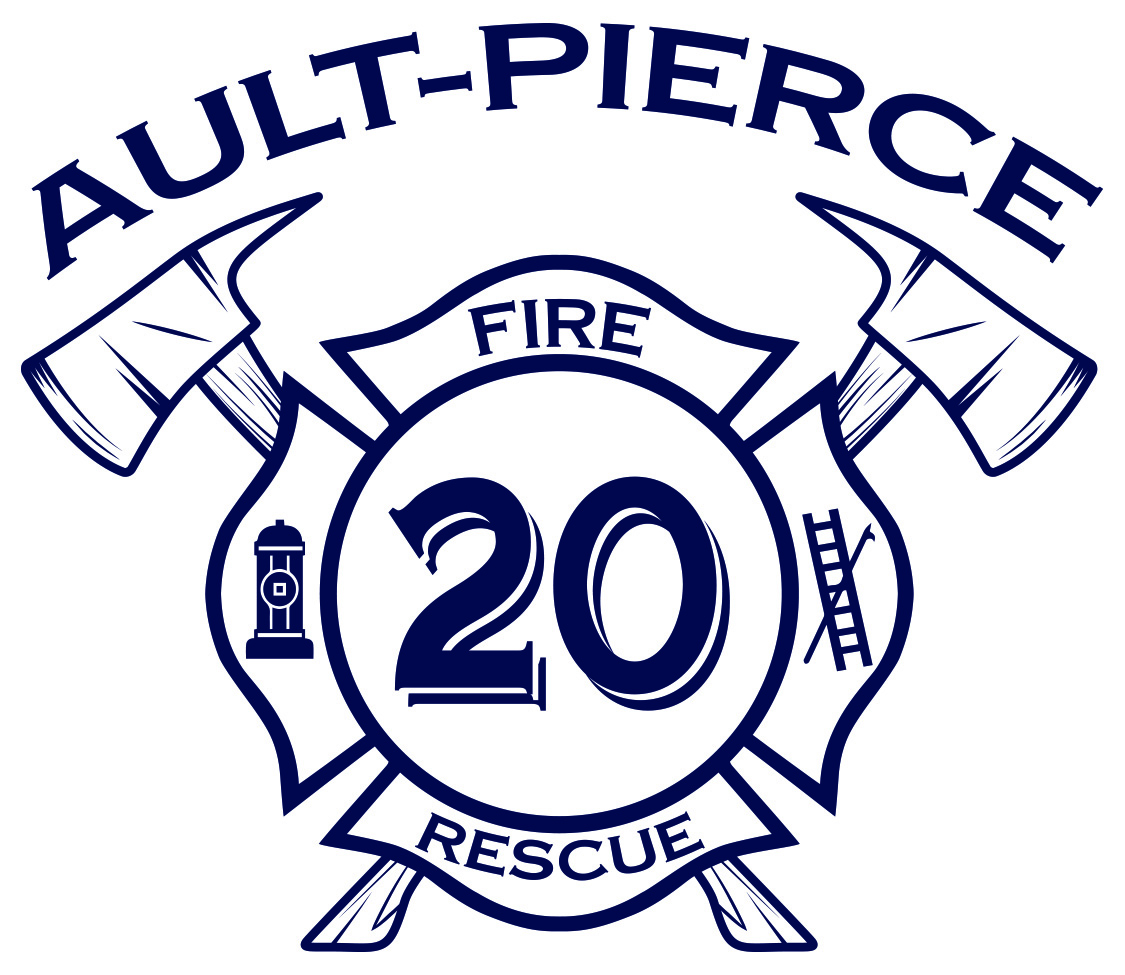 Please read and sign:I,                                                                         hereby make application for membership in the Ault-Pierce Volunteer Fire Department.  Volunteer Fire Department Acknowledged RequirementsI acknowledge and understand that application to become a firefighter with Ault-Pierce Volunteer Fire Department requires the following commitment:Pass the application/InterviewPass background checkSelected applicants will be subject to a 12 month probationary period with review after 6 months. The following must be completed or accomplished during the 12 month period:Must attend all monthly  meetings to stay in good standing75% of Monthly Fire training. First Thursday of the month.  & Monthly Business Meeting third Thursday of the month.50% of all Monthly CME meetings on the fourth Thursday of the month.Must make a minimum of 20% of the call annually ( in-district ) or 48 hours per month (out-of-district) Must complete task book and be checked off by an officer. Must be able to demonstrate that you can operate apparatuses, radios and equipment.Must be clean shaven ( No Beards)Attend Fire Department functions. There may be additional training required upon request of the officers:First responder  course (60 hours course)Firefighter I courseEMT-Basic/ First Responder CourseBeing a firefighter is an emotionally challenging job and provides you with self-satisfaction. Firefighting requires training and demands team effort and respect from each individual firefighter in the Department. I have read these requirements and agree to them________________________________________________              _________________Signature of Applicant								Date:_________________________________________________________Printed NamePERSONAL INFORMATIONPERSONAL INFORMATIONName: (Last, First, Middle)Date of Birth: Address: (Street, City)Social Security Number:Subdivision:      Home #:      Cell/pager #:      Work #:      Email Address: yourname@email.comRace: (optional)      Gender:      Weight:      Height:      Hair:      Eyes:      Scars:      Scars:      Drivers License #:      State:      Type/Class:      EMERGENCY CONTACT INFORMATION (in case of accident and/or injury)EMERGENCY CONTACT INFORMATION (in case of accident and/or injury)Name:      Relationship:      Address:      Work Phone:      Street, City, State, Zip:      Home Phone:      Doctor Name:      Doctor Phone:      FIRE FIGHTING & EMERGENCY MEDICAL SERVICE EXPERIENCEList previous fire organization membership and firefighting training with inclusive dates:FIRE FIGHTING & EMERGENCY MEDICAL SERVICE EXPERIENCEList previous fire organization membership and firefighting training with inclusive dates:Organization:      How Long:      Address:      Supervisor:      Date you entered:      Supervisor’s Telephone:      Date you left:      Date you left:      Reason you left:       Reason you left:       Rank or Positions Held:      Rank or Positions Held:      Organization:      How Long:      Address:      Supervisor:      Date you entered:      Supervisor’s Telephone:      Date you left:      Date you left:      Reason you left:       Reason you left:       Rank or Positions Held:      Rank or Positions Held:      Organization:      How Long:      Address:      Supervisor:      Date you entered:      Supervisor’s Telephone:      Date you left:      Date you left:      Reason you left:       Reason you left:       Rank or Positions Held:      Rank or Positions Held:      List previous Emergency Medical Service & Fire training with inclusive dates (list highest level of training, expiration date of certification and organization):#1:      #2:      #3:      List any or all other volunteer organizations you are or have been a member (NAME and LOCATION):#1:      #2:      #3:      #4:      Please tell us briefly why you would like to become a member of the Ault-Pierce Volunteer Fire Department.EMPLOYMENT HISTORYList below all previous employers in last 5 years starting with most current: (use additional paper if necessary)EMPLOYMENT HISTORYList below all previous employers in last 5 years starting with most current: (use additional paper if necessary)EMPLOYMENT HISTORYList below all previous employers in last 5 years starting with most current: (use additional paper if necessary)EMPLOYMENT HISTORYList below all previous employers in last 5 years starting with most current: (use additional paper if necessary)Current Employer:      Current Employer:      How long:      How long:      Address:      Address:      Position Held:      Position Held:      City, State, Zip:      City, State, Zip:      Supervisor:      Supervisor:      Business Telephone:      Business Telephone:      Supervisor’s Telephone:      Supervisor’s Telephone:      Employer:      How long:      How long:      Address:      Position Held:      Position Held:      City, State, Zip:      Supervisor:      Supervisor:      Supervisor’s Telephone:      Supervisor’s Telephone:      REFERENCESPlease list three character referencesREFERENCESPlease list three character referencesName:      Occupation:      Address:      Work Phone:      City, State, Zip:      Home Phone:      Interviewer's Notes: Interviewer's Notes: Name:      Occupation:      Address:      Work Phone:      City, State, Zip:      Home Phone:      Interviewer's Notes: Interviewer's Notes: Name:      Occupation:      Address:      Work Phone:      City, State, Zip:      Home Phone:      Interviewer's Notes: Interviewer's Notes: CRIMINAL HISTORYCRIMINAL HISTORYHave you ever been convicted of a Felony or Misdemeanor including moving traffic violations?Have you ever been convicted of a Felony or Misdemeanor including moving traffic violations? YES NODo you have a Felony or Misdemeanor Case (including moving traffic violation) pending?Do you have a Felony or Misdemeanor Case (including moving traffic violation) pending? YES NOHave you ever forfeited a bond?Have you ever forfeited a bond? YES NOIf YES to the criminal history questions, explain in detail below (use additional sheet of paper of needed)MEDICAL HISTORYHave you ever been diagnosed as, or been treated for having any of the following?MEDICAL HISTORYHave you ever been diagnosed as, or been treated for having any of the following?Diabetes Cardiovascular Problems (Heart Disease) Emphysema Cerobrovascular Accident (Stroke) Tuberculosis Hypoglycemia (Low Blood Sugar) Epilepsy Eyesight Defects         Corrected? Cerebral Palsy Hearing Defects             Corrected? Nervous Disorders Lifting Restrictions Do you have a physical or mental disorder which may impair your ability as a fire fighter or first responder?If YES to any of these questions, explain in detail (use additional paper if needed).I HEREBY AFFIRM THAT ALL THE FOREGOING STATEMENTS ON THIS APPLICATION ARE TRUE AND CORRECT.  IT IS UNDERSTOOD THAT A FALSE STATEMENT ON THIS APPLICATION MAY BE CONSIDERED AS SUFFICIENT CAUSE FOR REJECTION OR, IF APPLICATION IS APPROVED, DISMISSAL FROM THE AULT-PIERCE VOLUNTEER FIRE DEPARTMENT.SIGNATURE OF APPLICANT: ___________________________________  DATE: ________________FOR DEPARTMENT USE ONLYFOR DEPARTMENT USE ONLYDate Application Received:Application Received By:Department Interviewer:Background Check Conducted:Background Check Results / Date:Police Record:References Checked By:Date Presented to Executive Board:Executive Board Decision:Date Presented to Membership:Membership Decision:Date up for Regular Status:Regular Status Vote: